План внедрения ИС маркировки.Зарегистрировать организацию в ИС МДЛП.Получить УКЭП на всех заинтересованных пользователей.Зарегистрировать все места деятельности и места ответственного хранения.Заполнить анкету на получение регистратора выбытия.Получить тестовые коды маркированного товара от ЦРПТВ тестовом контуре <Песочница МДЛП> пройти тест на прохождение кодов по всем реализуемым процессам.Получить регистратор выбытия.Проверка сканеров кода Data Matrix (https://xn--80ajghhoc2aj1c8b.xn--p1ai/barcode/?category=1 )Необходимо чтобы с РВ был доступ на IP-адреса:178.176.33.218  - сервер эмиссии mdlp.crpt.ru - сервер МДЛПsb.mdlp.crpt.ru - "песочница" МДЛППорт для Штриха 8080: Атол 8443После получения тестовых РВ (1-2 шт.)   Согласно постановлению ППРФ №1557, в целях тестирования регистраторов выбытия на местах осуществления деятельности субъектов обращения лекарственных средств для организаций участвующих по программе ВЗН необходимо выполнить следующие действия:тестирования разбито на 4 этапаЭтап. Подготовка РВ.Настройка РВ:Открыть доступ “на выход”- адресу 178.176.33.218 Подключаемся к сети (Wifi или провод)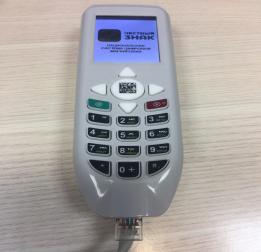 Перезагрузка – войти под Админом. Пароль администратора по умолчанию 654321 (для РВ Штрих-М)Включить регистратор выбытия, согласно документу инструкция для работы с РВ, входящая в комплект поставки устройства.  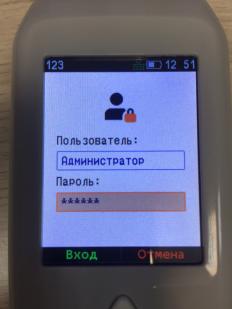 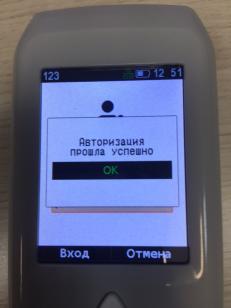 Перейти в главное меню программного обеспечения РВЗайти в настройки и настроить сеть Wifi или LANПункт “Информация” – нужен код SUID (код места деятельности). 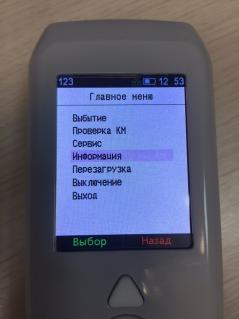 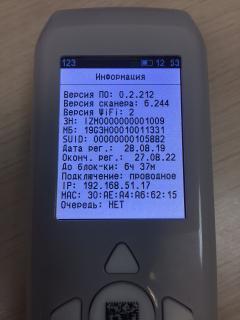 Если он не указан – нужно внести:Под админом Сервис  Настройки   общие настройки    (написать код)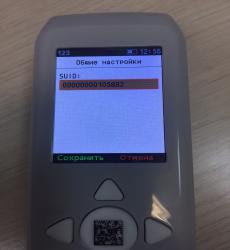 Звоним в ЦРПТ и говорим перенастройте SUID на песочницу для тестов:(Запросят № SUID, МБ (модуль безопасности) и ИНН (организации).В. Этап. Тестовое выбытие на РВ (без ШК)1. Сервис   Проверка РВ   Тестовое выбытие – На экране видим информацию о выбытии. Статус выбытия: Задание выполнено без ошибок. Ниже указан идентификатор транзакции МДЛП.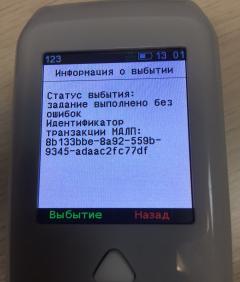 Нажимаем выбытие (зел. кнопка  Выполнить тестовое выбытие   Да.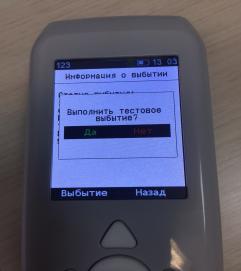 Задание на тестовое выбытие добавлено в очередь   ОК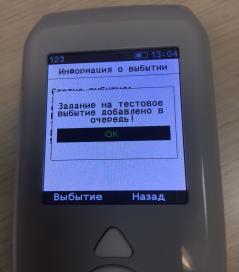 После этого идем в “Личный кабинет” песочницы   вкладка “Реестр документов“ Смотрим на поле “тип документа”- должен стоять 20521 (подключение регистратора выбытия).Смотрим поле “Уникальный идентификатор регистратора событий” – этот код должен совпадать с кодом самого РВ (код модуля безопасности).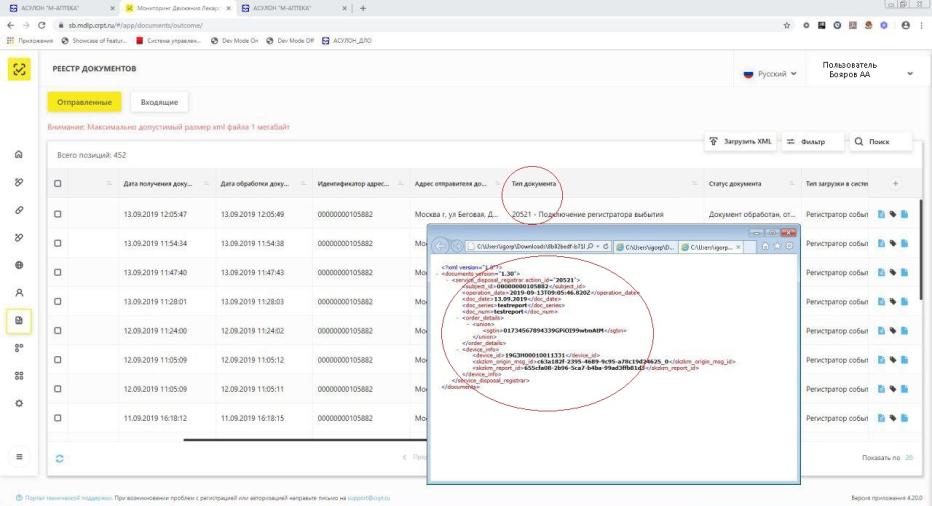 Успешным фактом тестирования является сформированная xml-схема с указанным sgtin. Нажимаем скачать документ – открываем xml.Смотрим:Дату и время - текущая,Серия и номер рецепта – testreportSgtinId РВЕсли все верно идём далее тестировать.С. Этап.  Тестовое выбытие на РВ (с ШК) Главное меню Выбытие начать выбытие  новый документ выбираем тип документа  “Рецепт”. Заносим серию документа к примеру “test” и номер документа к примеру “010101.”  Сохранить (зел.кнопка)  Документ основания  Да.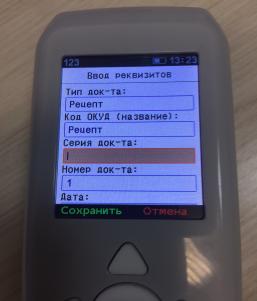 Увидим сообщение “Документ основания успешно сохранен”  OK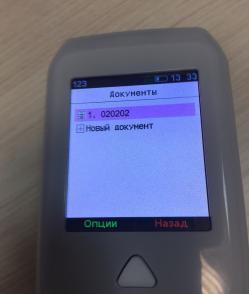 Прямо на документе “1. 010101” нажимаем кнопку сканировать ШК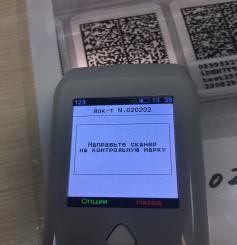 Направляем на ШК и сканируем его, результат - на экране РВ будут данные КМ (кода маркировки). Сохранить  Да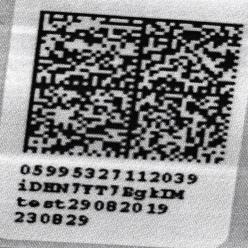 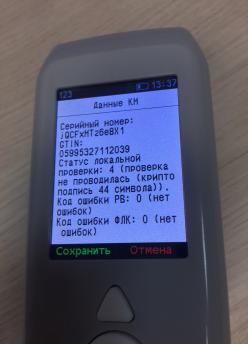 Опции  выбытие  Отправить документ с номером  “010101” на выбытие ?  Да. (Видим сообщение “задание на выбытие документа основания добавлено в очередь”) ОК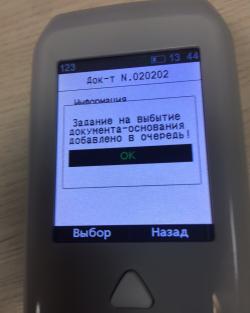 Для проверки успешного прохождения сформированного отчета о выбытии в конечной цепочке тестирования, необходимо войти в личный кабинет ИС МДЛП, перейти в раздел “реестр документов”, во вкладке “исходящие” в списке документов установить фильтр по типу операции 10521 (отпуск по льготному рецепту с использованием регистратора выбытия)“ Смотрим на поле “тип документа”- должен стоять 10521 (подключение регистратора выбытия).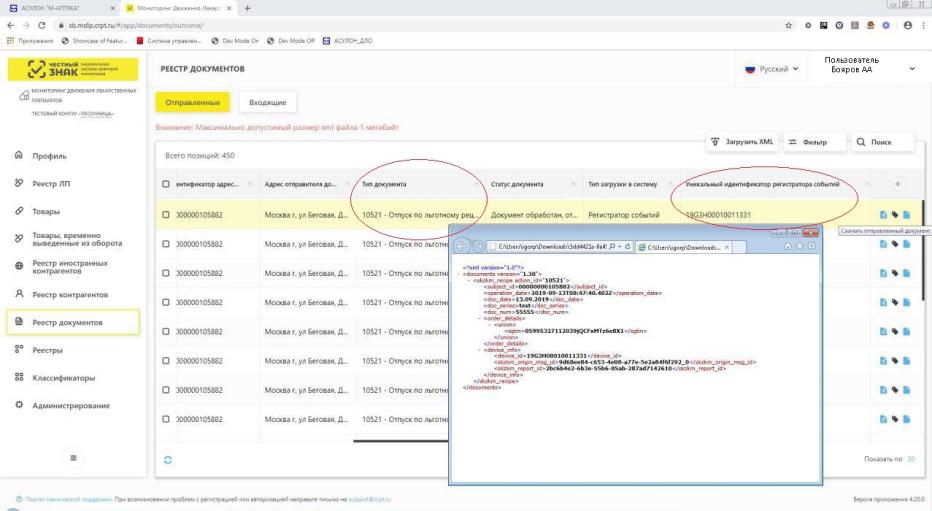 Смотрим поле “Уникальный идентификатор регистратора событий” – этот код должен совпадать с кодом самого РВ (код модуля безопасности). Успешным фактом тестирования является сформированная xml-схема с указанным sgtin. Нажимаем скачать документ – открываем xml.Смотрим:Дату и время - текущая,Серия и номер рецепта – test  010101SgtinId РВD. Этап. Тестовое выбытие через АСУЛОН1. Собираем тестовую базу2. Получаем UPD на ПО. Обновляемся.3. Настраиваем РВ в ПОРецепты  Маркировка  Регистратор выбытия (РВ)  Настройка РВ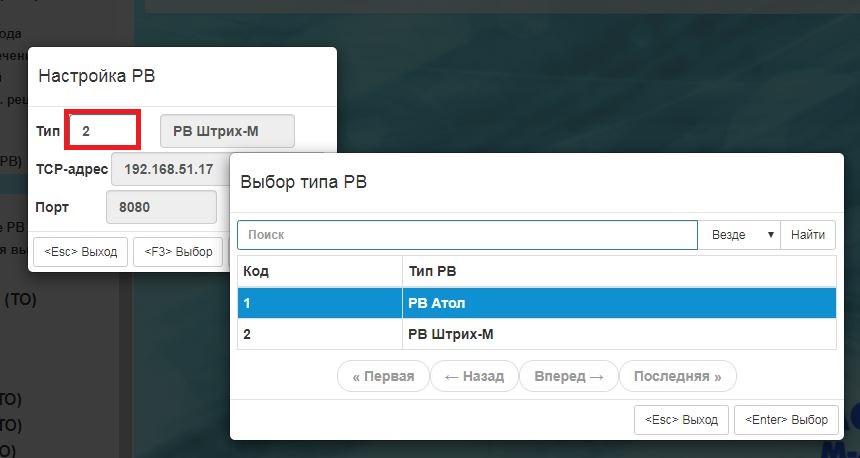 Выбираем тип РВ (Атол или Штрих-М)Проверяем информацию самого РВ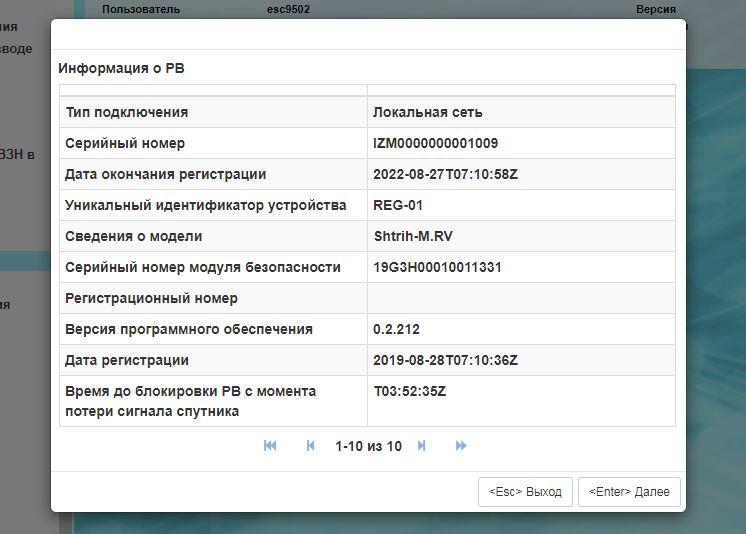 Так же можно проверить состояние РВ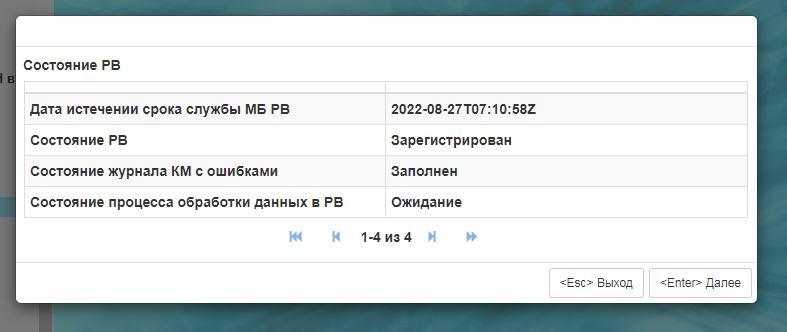 Далее пункт тестовая регистрация выбытия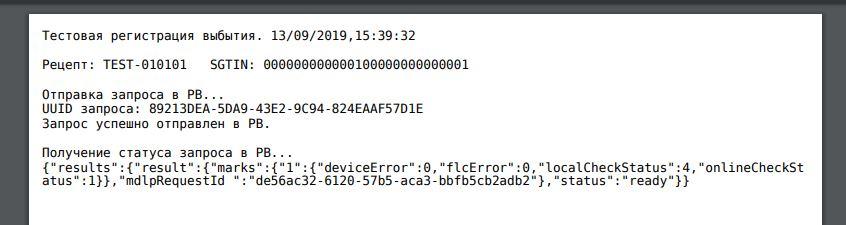 Пример, если РВ синхронизирован с ГЛОНАСС, а связи с АСУ нет.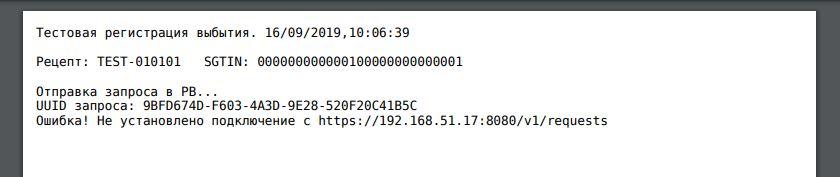        После этого идем в “Личный кабинет” песочницы   вкладка “Реестр документов“Смотрим наш документ.  